Wijzigingsvoorstel indienen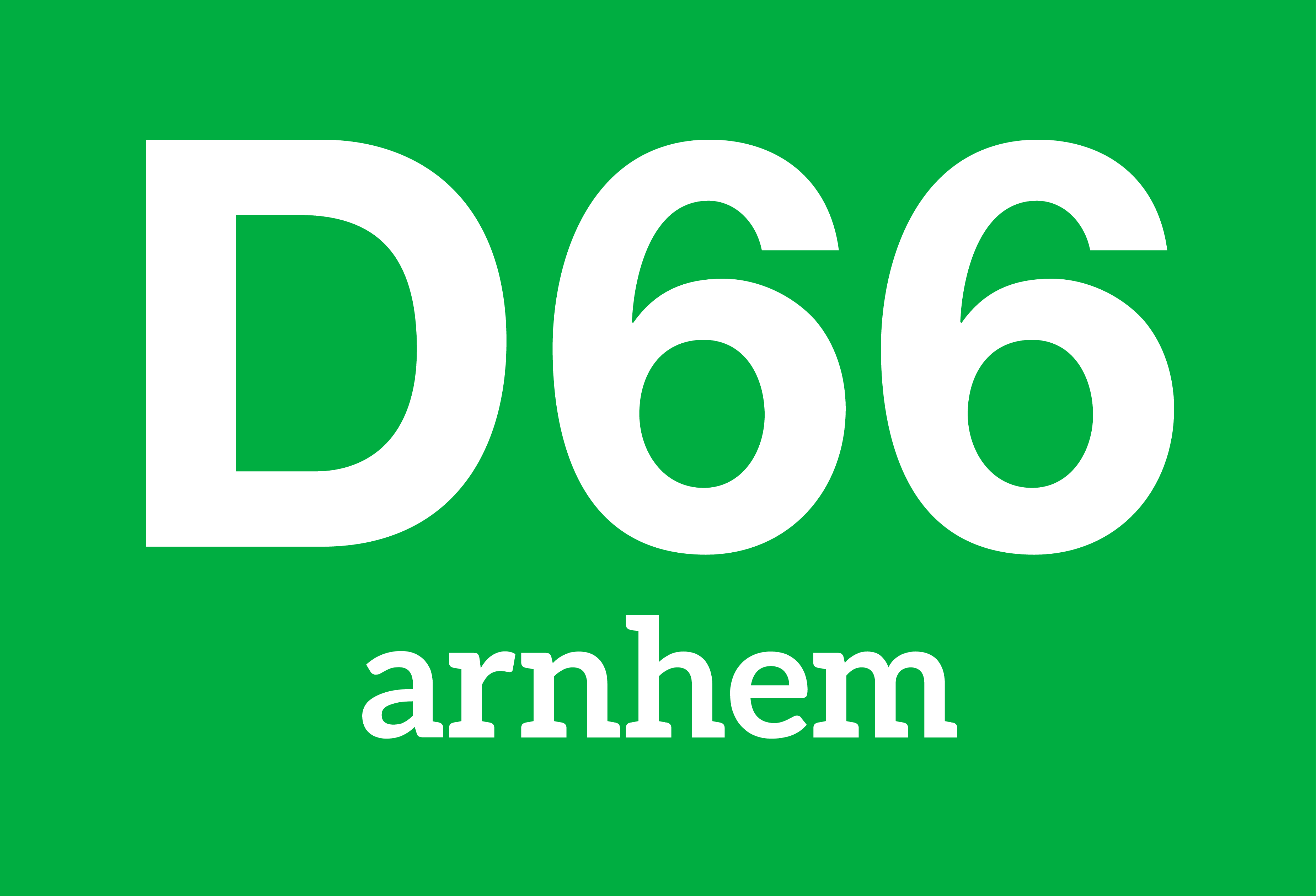 Invullen doe je zoVul op pagina 1 jouw gegevens inVul op pagina 2 de tekst voor je wijzigingsvoorstel inSla je werk op en stuur het in een e-mail naar secretaris@d66arnhem.nl Over jezelfOver je wijzigingsvoorstelHet gedeelte hieronder wordt ingevuld door de secretaris van de afdelingWijzigingsvoorstelNaam:Telefoonnummer:E-mailadres:Wie bespreekt het voorstel 
in de afdelingsvergadering?Hoe heet je wijzigingsvoorstel?Welk document wil je wijzigen?Advies:Uitslag van de stemming:Handtekening:Hoe heet je wijzigingsvoorstel?Wie voert het woord?Welk document wil je wijzigen?Op welke pagina?Op welke regel?Wat wil je doen?Wat staat er nu?Welke tekst stel je voor?Toelichting waarom wil je dit zo wijzigen?